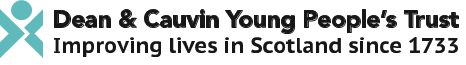 Employment Application Post applied for:    This application form has been developed in line with Scottish Government safer recruitment practice. Please ensure you respond accurately to all questions.  If appointed, failure to disclose full and accurate information may lead to summary dismissal at a later date.Higher education and professional trainingPlease give dates, qualifications gained and educational institutions attendedOther education or training experience relevant to this post. Please give dates and providers.Employment historyBrief description of your dutiesEmployment History (continued)Please describe previous employment/work experience since leaving school, including unpaid and voluntary work, giving dates of employment and reasons for leaving. If there are any gaps in employment, please explain.Employment History (continued)Experience/skillsPlease refer to the Person Specification in completing the following section.Describe the previous experiences and the relevant knowledge and skills you would bring to the post.Additional information that would support your applicationThis might include life experience or special interests relevant to this post.Are you currently or were you formerly registered with the SSSC or similar professional organisation?      YES/NOIf yes, please state the organisation and your registration number and whether any conditions or sanctions apply/applied to your registration. If you were formerly registered, why did you cease to be registered?ReferencesPlease give names and addresses of two professional referees, one of whom should be your present/most recent employer.Please note: we may contact previous employers other than those nominated above. Do you agree to Dean and Cauvin contacting your references prior to interview?Declarations and QuestionsConvictions and CautionsRehabilitation of Offenders Act 1974Under the provisions of the Act do you have any cautions or convictions, whether spent or unspent?      YES/NOIf yes, please give details.Please answer the following questions.Are you related to, or in a close relationship or friendship with, anyone who works in the Trust or is on the Board of Governors of the Trust?  	YES/NO 	If yes please state the person/people concerned and explain the nature of the relationship.Are you on the Disqualified from Working with Children list established under the Protection of Children (Scotland) Act 2003 or on any equivalent list in another UK jurisdiction?   YES/NOHave you been the subject of any disciplinary/grievances procedures in the last five years?    YES/NO	If yes please give full details.I hereby apply for the post with Dean and Cauvin Young People’s Trust and confirm that the information I have provided is accurate. I agree to Dean and Cauvin contacting my references.Please return the completed application form to:Inga Orlowska, Dean and Cauvin Trust, 68 St John’s Road, Edinburgh, EH12 8ATor by email to recruitment@deanandcauvin.org.ukData Protection: All personal data acquired by Dean and Cauvin Trust from the applicant shall only be used for the purposes of this employment application. No information will be further processed or disclosed without the consent of the applicant. Application Form will be kept for our record for 3 months from interview date.SurnameFirst nameHome addressHome addressTown/CityPostcodeTelephoneEmailPresent/Most recent employerPresent/Most recent employerAddress      Town/CityPostcodeTelephoneJob titleDate of taking up post     Date of taking up post     Date of relinquishing post (if relevant) and reasonDate of relinquishing post (if relevant) and reasonSalarySalaryNameAddress     Address     City, PostcodeCity, PostcodeTelephoneTelephoneEmailEmailPosition in relation to the candidate – e.g. current line managerPosition in relation to the candidate – e.g. current line managerNameAddress     Address     City, postcodeCity, postcodeTelephoneTelephoneEmailEmailPosition in relation to the candidate – e.g. previous line managerPosition in relation to the candidate – e.g. previous line managerYesNoSignedDate